Meeting reportFeb 8, 2018 WebEx INFORMATION  
https://ieeemeetings.webex.com/ieeemeetings/j.php?MTID=mc7704f05893b097b7b3b6b8c6e640b7dJoin by phoneCall-in toll-free number:  1-866-282-7366   (US)  Call-in number:  1-210-606-9466  (US)  Show global numbers   Conference Code: 590 187 231.************************.Committee Members: Mariel Acosta, Kati Wenzel, Nate OsbornParticipants: Guests:Call to order __10:05____ am Arizona USA timeAdjourn        __10:45____ am Arizona USA time Welcome: No items to added to the agendaApproval of Agenda – so moved and motion passedHousekeeping and Secretary's Report: New format for agenda and meeting minutes discussedWorking item Topics:Society and Council review planCollabratec- Invitation sent out to each of the working committee to ease Link to recorded webex:https://ieee-collabratec.ieee.org/app/groups/5085/IEEE-PSES-Virtual-chapter/filesSend VP status report template for reference: MarielFind out if there is any special format required by chapters for their treasurer report: Mariel and NateClosing: Request for questions regarding info provided for a) Chapter guide; b) chapter best practice; c) Description of different roles for traditional chapters. Keep in mind you need to modify the summary as you work in the position to better describe the workload. If you have any questions please add them to the next agenda.May IEEE PSES Symposium- So far planning to attend: Kathy, Gia, Mariel, Nate (waiting on approval).Some ideas: Set up a table at lunch time to recruit more people; Informally talk about what we ant to do, and explain where they can help. Depending on how many people can make it to the symposium we may conduct the May meeting in personCoordinate an informal get together to meet in person. 3-  Tool to be used to ensure efficiency,(Collabratec?)- Open, 
        - I done this https://idonethis.com; requires a fee per person. Considering investing into it, giving access to people with work items.
        - Collabratec:  You should have received an email with a link to a group I created, https://ieee-collabratec.ieee.org/app/groups/5085/IEEE-PSES-Virtual-chapter/activities (I  believe you will need to create an account
Action item: 
4) Association of our group (2 month timeframe)- OPEN
  Action items - IEEE section - Tom will check into that. Mariel will send examples of how other online chapters meet
        - Established chapter- Nate to take a look at what it would take to act as a branch of a local chapter. Link to chapter contacts sent. Mariel Needs to find info about the virtual chapter.        
        - Associating ourselves with the symposium.- Need to figure out if an IEEE PSES member can belong to the local chapter AND also our chapter.
5) Discuss line up for presentation- ownership per month. Each owner to start contacting the presenters.- Nate and Kati will lead the Nov meeting. Asking for volunteers for the other months. (15 - 20 min)	Treasurer's Report:  NateStatus report (15 - 20 min)	VP Technical Activities:  JamesStatus report (15 - 20 min)	VP Communications:  HeatherStatus report (15 - 20 min)	VP Member Services:  KatiStatus report (5min)	Old Business(5min)	New BusinessOpen Floor for comments from attendees (any telecom attendee)(5min)   Next Meetings March 8th, 2018 Core team meets every 2nd Thursday of the month, 12 noon Eastern time.Monthly Web Conferences 2018  -  -Presentation meetings will be held 3 Thursday of the month 12 noon Eastern time, 9 times a year (skip symposium months, May, Nov, Dec)Proposed 2018 Web ConferencesJune 21 – Sponsor / Topic/ SpeakerJuly 19 - Sponsor / Topic/ SpeakerAugust 16 - Sponsor / Topic/ SpeakerSeptember 20 - Sponsor / Topic/ SpeakerOctober 18 - Sponsor / Topic/ SpeakerNovember 15 – Kati+Nate / Topic/ SpeakerReminder – USA Daylight Saving Time Begins on March 11, 2018(5min)	Concluding Remarks(1min)	Adjourn __10:45____ am Arizona USA time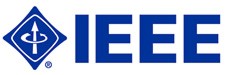 IEEE Product Safety Engineering Society 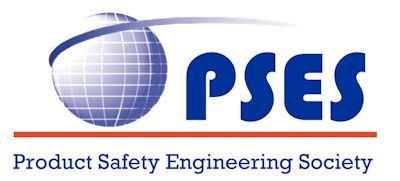 Join WebEx meeting 